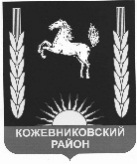 АДМИНИСТРАЦИЯ    кожевниковского   районаПОСТАНОВЛЕНИЕ 25.01.2021 г.                                                                                                                            № 39с. Кожевниково   Кожевниковского района   Томской областиСоставантитеррористической комиссии в  муниципальном образовании «Кожевниковский район»О внесении изменения в постановление АдминистрацииКожевниковского района от 12.09.2017 № 629 «Об антитеррористической комиссии муниципального образования «Кожевниковский район»О внесении изменения в постановление АдминистрацииКожевниковского района от 12.09.2017 № 629 «Об антитеррористической комиссии муниципального образования «Кожевниковский район»В связи с кадровыми и организационно-штатными изменениями ПОСТАНОВЛЯЮ:1.  Внести в постановление Администрации Кожевниковского района от 12.09.2017 № 629 «Об антитеррористической комиссии муниципального образования «Кожевниковский район» изменение, изложив состав антитеррористической комиссии в муниципальном образовании Кожевниковский район в новой редакции согласно приложению к настоящему постановлению.  2. Признать утратившим силу постановление Администрации Кожевниковского района от 10.04.2020 № 225 «О внесении изменения в постановление Администрации Кожевниковского района от 12.09.2017 № 629».                 3. Разместить настоящее постановление на официальном сайте органов местного самоуправления Кожевниковского района.            4. Настоящее постановление вступает в силу со дня его подписания.           5. Контроль за исполнением настоящего постановления возложить на заместителя Главы Кожевниковского района по жилищно-коммунальному хозяйству, строительству, общественной безопасности Елегечева В.Н.Заместитель Главы района                                                                Начальник отдела правовойпо жилищно-коммунальному хозяйству,                                        и кадровой работыстроительству, общественной безопасности                                  ____________ В.И. Савельева                                                                                            В.Н. Елегечев	   __.01.2021                                                                                    __.01.2021  В.Н. Цалко 838244 (21953)           3. Разместить настоящее постановление на официальном сайте органов местного самоуправления Кожевниковского района.            4. Настоящее постановление вступает в силу со дня его подписания.           5. Контроль за исполнением настоящего постановления возложить на заместителя Главы Кожевниковского района по жилищно-коммунальному хозяйству, строительству, общественной безопасности Елегечева В.Н.Заместитель Главы района                                                                Начальник отдела правовойпо жилищно-коммунальному хозяйству,                                        и кадровой работыстроительству, общественной безопасности                                  ____________ В.И. Савельева                                                                                            В.Н. Елегечев	   __.01.2021                                                                                    __.01.2021  В.Н. Цалко 838244 (21953)           3. Разместить настоящее постановление на официальном сайте органов местного самоуправления Кожевниковского района.            4. Настоящее постановление вступает в силу со дня его подписания.           5. Контроль за исполнением настоящего постановления возложить на заместителя Главы Кожевниковского района по жилищно-коммунальному хозяйству, строительству, общественной безопасности Елегечева В.Н.Заместитель Главы района                                                                Начальник отдела правовойпо жилищно-коммунальному хозяйству,                                        и кадровой работыстроительству, общественной безопасности                                  ____________ В.И. Савельева                                                                                            В.Н. Елегечев	   __.01.2021                                                                                    __.01.2021  В.Н. Цалко 838244 (21953)Приложение к постановлению АдминистрацииКожевниковского районаот   25.01.2021 г.   № 39Приложение к постановлению АдминистрацииКожевниковского районаот   25.01.2021 г.   № 39№п/пФ.И.О. телефонФ.И.О. телефонФ.И.О. телефонФ.И.О. телефонДолжность1.Малолетко Александр Александрович тел., 22480Малолетко Александр Александрович тел., 22480Малолетко Александр Александрович тел., 22480Малолетко Александр Александрович тел., 22480  Глава Кожевниковского района, председатель           антитеррористической комиссии2.Елегечев Виктор Николаевич тел., 22-266Елегечев Виктор Николаевич тел., 22-266Елегечев Виктор Николаевич тел., 22-266Елегечев Виктор Николаевич тел., 22-266Заместитель Главы Кожевниковского района по жилищно-коммунальному хозяйству, строительству, общественной безопасности, заместитель председателя антитеррористической комиссии3.Цалко Владимир Николаевичтел., 21-953Цалко Владимир Николаевичтел., 21-953Цалко Владимир Николаевичтел., 21-953Цалко Владимир Николаевичтел., 21-953Главный специалист по делам ГО и ЧС Администрации Кожевниковского района, секретарь антитеррористической комиссииЧлены антитеррористической комиссии:Члены антитеррористической комиссии:Члены антитеррористической комиссии:Члены антитеррористической комиссии:Члены антитеррористической комиссии:Члены антитеррористической комиссии:4.Ромашова Тамара Анатольевнател., 51-199Ромашова Тамара Анатольевнател., 51-199Ромашова Тамара Анатольевнател., 51-199Ромашова Тамара Анатольевнател., 51-199Председатель Думы Кожевниковского района (по согласованию)5.Рожков Андрей АлександровичРожков Андрей АлександровичРожков Андрей АлександровичРожков Андрей АлександровичСотрудник отдела в г. Северск УФСБ России по Томской области (по согласованию)6.Алимпиев Дмитрий Олеговичтел., 22-492Алимпиев Дмитрий Олеговичтел., 22-492Алимпиев Дмитрий Олеговичтел., 22-492Алимпиев Дмитрий Олеговичтел., 22-492Начальник ОМВД России по Кожевниковскому району, (по согласованию)7.Бабушкин Денис Викторович тел., 23-252Бабушкин Денис Викторович тел., 23-252Бабушкин Денис Викторович тел., 23-252Бабушкин Денис Викторович тел., 23-252Начальник  24 ПСЧ 3 ПСО ФПС ГУ МЧС России по Томской области, (по согласованию)8.Венгуро Федор Анатольевичтел.,22-584Венгуро Федор Анатольевичтел.,22-584Венгуро Федор Анатольевичтел.,22-584Венгуро Федор Анатольевичтел.,22-584Инженер (дислокации с. Кожевниково) Шегарского ОВО филиала ФГКУ «ВНГ России по Томской области» (по согласованию)9.   Юркин Сергей Викторович   тел., 22-159   Юркин Сергей Викторович   тел., 22-159   Юркин Сергей Викторович   тел., 22-159   Юркин Сергей Викторович   тел., 22-159Заместитель Главы Кожевниковского района по социальной политике - начальник отдела по культуре, спорту, молодежной политике и связям с общественностью Администрации Кожевниковского района10.Степанов Сергей Николаевич   тел., 21-121Степанов Сергей Николаевич   тел., 21-121Степанов Сергей Николаевич   тел., 21-121Степанов Сергей Николаевич   тел., 21-121Начальник отдела образования Администрации Кожевниковского района